Тематическая неделя «Зимушка – зима»Работа с родителями:- участие в фото конкурсе «Весело зимой!»Индивидуальные консультации для родителей «Осторожно гололёд», Семь родительских заблуждений о морозной погоде»  «Как организовать детские зимние игры и забавы»Дни неделиСодержание и цельПонедельник«Зимушка зима»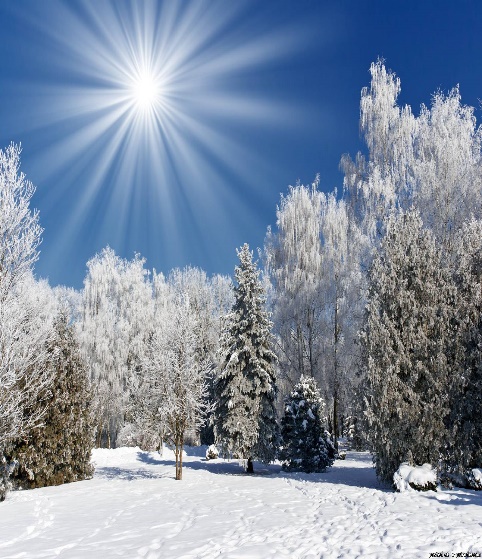 Беседа «Зимушка – зима» Цель: расширять представления детей о характерных особенностях зимней природы, развивать разговорную речь, память, воспитать любознательность.Д/И «Подготовить зайку и белочку к зиме»Цель: Познакомить детей с изменениями окраски шёрстки лесных зверей с приходом зимы, выяснить причину этого явления.Рисование: «Морозные узоры» Цель: вызвать у детей интерес к зимним явлениям природы, развивать зрительную наблюдательность, способность замечать необычное в окружающем мире и желание отразить увиденное в своём творчестве.     Прогулка: «Мороз и солнце – день чудесный…»Цель: Формирование представлений о зависимости живой и неживой природы в зимний период.      П/И «Два мороза» Цель: развивать ловкость быстроту в беге.Чтение сказки «Снегурочка», «Зимовье» Цель: способствовать развитию диалогической речи, слушать и понимать вопрос. Обсуждение прочитанных сказок.Конкурс - фотовыставка «Весело зимой»Вторник«Зимующие птицы»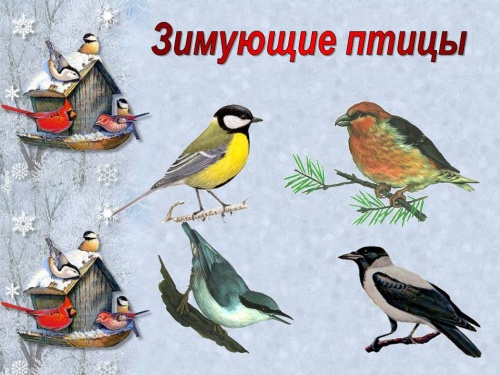 Беседа: «Зимующие и перелётные птицы»Цель: Формировать обобщённое представление о зимующих и перелётных птицах, учить различать их по существенному признаку: возможность удовлетворения потребности в пище.Пальчиковая игра «Кормушка»Сколько птиц к кормушке  нашей. (Ритмично сжимают и разжимают кулачки.) Прилетело? Мы расскажем. (Загибание пальчиков, начиная с большего.)Две синицы, воробей, Дятел в пёстрых пёрышках.  Всем хватило зёрнышек. (Ритмично сжимают и разжимают  кулачки.)Лепка: «Зимующие птицы»Цель: Учить лепить птицу конструктивным способом, соблюдая расположение и соотношение частей тела, соединять части прижимая их друг к другу.Прогулка «Выбегай поскорей, посмотри на снегирей...»Цель: Закрепить знания детей о зимующих птицах, рассказать о снегире, об особенностях его внешнего вида, повадках. Д/И «Чем был- чем стал?» Цель: воспитатель называет любой объект, а дети называют предшествующее во времени развития состояния этого объекта.П/И «Воробушки и автомобиль»Цель: научить детей бегать не наталкиваясь друг на друга.Чтение стихотворения «Первый снег», Цель: учить эмоционально рассказывать стихотворение.Среда«Зимние забавы»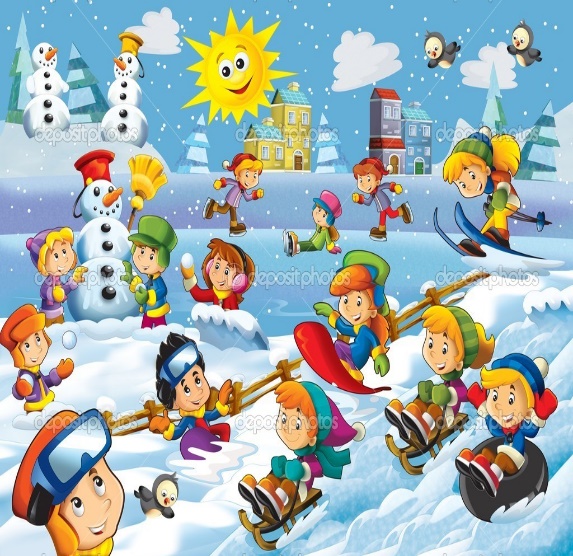  Беседа «Зимние забавы» Цель: расширять представления о зимних забавах.Д/И «Один много» Цель: называть предметы в ед. и множ. числах.Рисование: «Сани»Цель: закреплять приёмы закрашивания красками в одном направлении, всей кистью с отрывом у контура рисунка от бумаги побуждать детей вносить и рисунок дополнения, обогащающие его содержание.Прогулка «Мы лепили снежный ком...»Цель: Развивать умения и навыки исследовательского поведения, задействовать перспективное и сенсорное развитие, воспитывать позитивное отношение к зимним забавам.П/И «Зимние забавы» Цель: развивать координацию речи с движением, общие речевые навыки.Чтение сказки «Четыре желания» К.Д. УшинскогоЦель: продолжать знакомить детей с произведениями, в которых рассказывается о зимних развлечениях, воспитывать внимание, закреплять внимание слушать.Четверг  «Зимушка»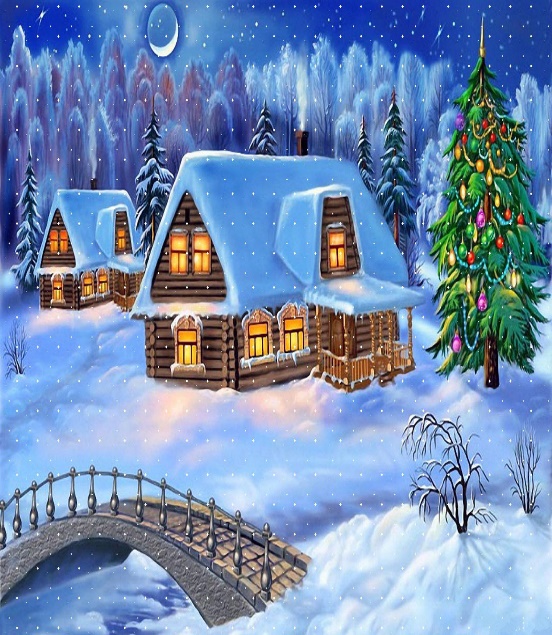 Беседа: Как много интересного бывает зимой»Цель: Учить детей представлениям о зиме, состоянии неживой природы (солнце как источник света и тепла; характер почвы, состояние воздуха), состоянии живой природы – растительный и животный мир.Д/И «Зима –хорошо; зима – плохо»Цель: закреплять знания о приметах зимы, учить устанавливать между живой и неживой природой. Развивать доказательную речь.Речевое развитие: «Таня мороза не боится.»Цель: Учить рассматривать картину; Упражнять детей в составлении рассказа по картинке; Развивать внимание, память, наблюдательность;Прогулка «Дуют ветры в феврале…»Цель: Познакомить детей с такими явлениями, как «метель» и «вьюга», учить детей выражать свои знания.П/И «У медведя во бору»Цель: развивать умение действовать по сигналу, сдерживать себя.Д/И «Помоги Оле выбрать одежду и обувь»Цель: с помощью картинок уточнить и активизировать в речи детей названия одежды и обуви (варежки – перчатки, туфли - сапоги). Дать возможность проявить себя каждому ребёнку в выборе нарядов для куклы.Пятница«Подведение итогов»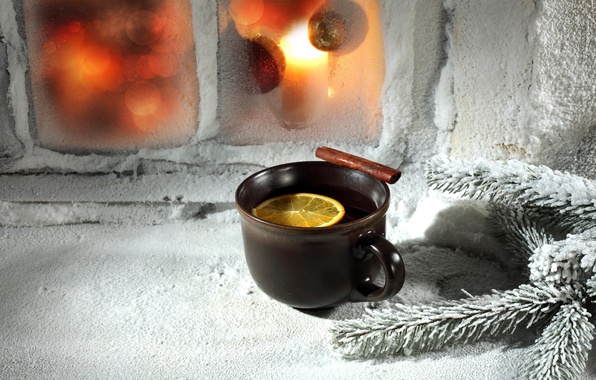 Беседа: «Что мы узнали и запомнили о времени года – Зима»Цель:  узнать на сколько был усвоен материал а времени года.Д/И «Собери снеговиков и найди отличия»Цель: закрепить знания о геом. фигурах, о их величине, цвете. Развивать образное мышление, внимание.Лепка «Снежинка»Цель: Продолжать учить скатывать жгуты и конструировать из них задуманный предмет в виде барельефа (изображение выступает над плоскостью фона).Прогулка «Не идёт и не едятся, потому что гололедица…»Цель: Формирование исследовательского поведения в процессе знакомства детей с сезонным явлением – гололёдом.П/И «Ловишки»Цель: развивать ловкость, реакцию.Подведения фото-конкурса «Весело зимой»